Reunion 2017England Air Force Base401st EAFBWho:                  401st EAFB troops                                                and their guests   When:	Friday October 6 - 8, 2017		1230 Hrs. – Until ?????Where:	Comfort Suites					(318) 445-9800 					Reservation Group Name:                                             401st EAFB Reunion                   http://www.comfortsuites.com/hotel-alexandria-louisiana-LA166?hotel=LA166Lunch:	Friday October 6, 20171230 –  Until ?????WE  LOOK  FORWARD  TO  SEEING  YOUEngland Air Force Base401st EAFB ****Friday********1200  -   1230  -  Meet on base at the Alexandria Airport Board Room                              (3rd Floor NW corner – Observation Deck)                             1611 Arnold Drive  - park in airport parking1230  -   1400  -  Lunch in the Alexandria Airport Board Room1400  -   1600  -  Time to discover the base1600  -   1700  -  England Authority,  David Broussard sharing the Air Park                                                                                                                                                              _                           vision (where the base was in 1992, where it is now and                                                                                                                                                              _                           where it is going) – Alexandria Airport Board Room  1700  -   1900  - Welcome Reception – Alexandria Airport Board RoomAnyone connected to England AFB (1950s-1992) is encouraged to join us for the Friday afternoon presentation.   This will be an informative presentation on what the USAF gave up and how it has been developed in a successful business park.                    Reunion Hotel                                                     Reunion Meeting at EAFB                                                      Saturday Evening Dinner                                                                                              Comfort Suites                                                    Alexandria Airport                                                                   Pineville, Louisiana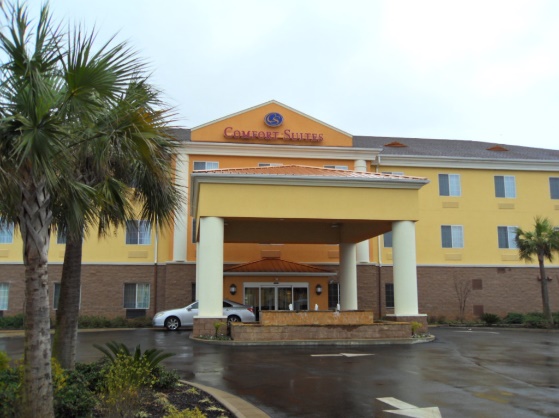 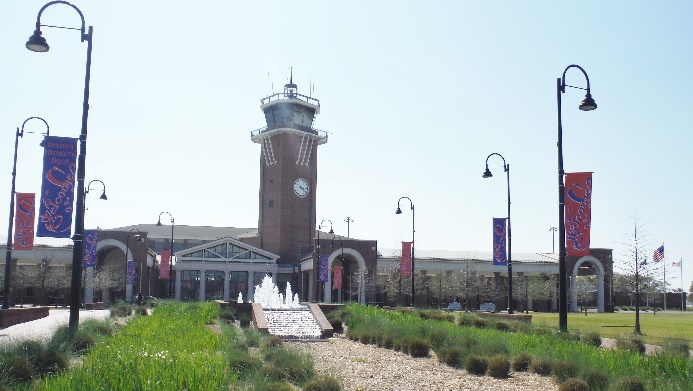 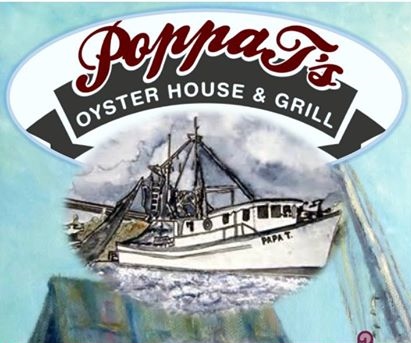 England AFB & 401st TFW Website:   http://englandafb.com   ****Saturday********0700 – 0930    Breakfast  -   hotel breakfast room1000 – 1100    Camp Beauregard Museum - tour and presentation1200 – 1300    Picnic Lunch & Tour–Forts Randolph & Buhlow Park                                    Red River State Historic Park1300 -  1400    Fort Board Room - talk and Q&A with James (Jim) T. Piner_                                                EAFB Veteran, F100 Pilot, Misty Experiment, shot down Vietnam 14 July 1968   1600 -  1800    Happy Hour in Hotel Breakfast Room 1800 – 1930    Dinner – Poppa T’s  Oyster House & Grill – Pineville, LA 71360_                                            (10.1 Miles from hotel)               3306 Highway 28 E       318-445-00822000 -  2100    Hotel Breakfast Room – Dessert with Review of the day and debriefing****Sunday*********0900 – 1100    Breakfast  -   hotel breakfast room1100 - ????     TBD